Задойнова Ирина ВикторовнаМаркетологДата рождения: 09.02.1994 г.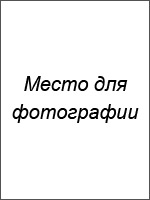 Город:  МоскваСемейное положение: не замужемТелефон: +7-xxx-xxx-xx-xxE-mail: …@ya.ruОбразование:Высшее2012 – 2016 гг., Московский государственный университет им. М.В. Ломоносова, г. Москва, Маркетинг, маркетологОпыт работы:Должность: менеджер по маркетингуДолжностные обязанности:Оценка доли рынка, занимаемой компанией по продаваемым брендам (часы, высокий ценовой сегмент).Проведение аналитики по производителям, конкурентам и клиентами.Подготовка заключений по результатам выполненных исследований.Проведение фокус-групп с целевыми группами, обработка результатов, предоставление заключений.Участие в формировании маркетинговой стратегии компании.Участие в подготовке рекламных кампаний.Участие в подготовке к выставкам.Причина увольнения: декретная ставка, специалист возвращается на работуДополнительная информация:Знание иностранных языков: английский – чтение и перевод.Владение компьютером: опытный пользователь.Водительские права: категория «В»Навыки:Навыки проведения маркетинговых исследований.Навык выполнения необходимых расчетов в MS Excel, отличное владение программой.Навык оценки доли рынка.Личные качества: Высокая мотивация на развитие в профессии, обучаемость, ответственность, ориентация на результат, внимательность, аналитический склад ума, организованность.Рекомендации с предыдущего места работы:Предоставлю по запросу.Ожидаемый уровень заработной платы: от 50 000 рублей.01.07.2016 — по настоящее время«Тайм», оптовая торговля ТНП